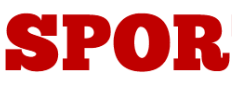 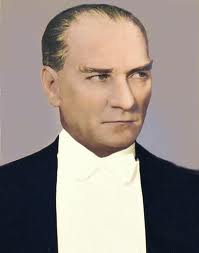 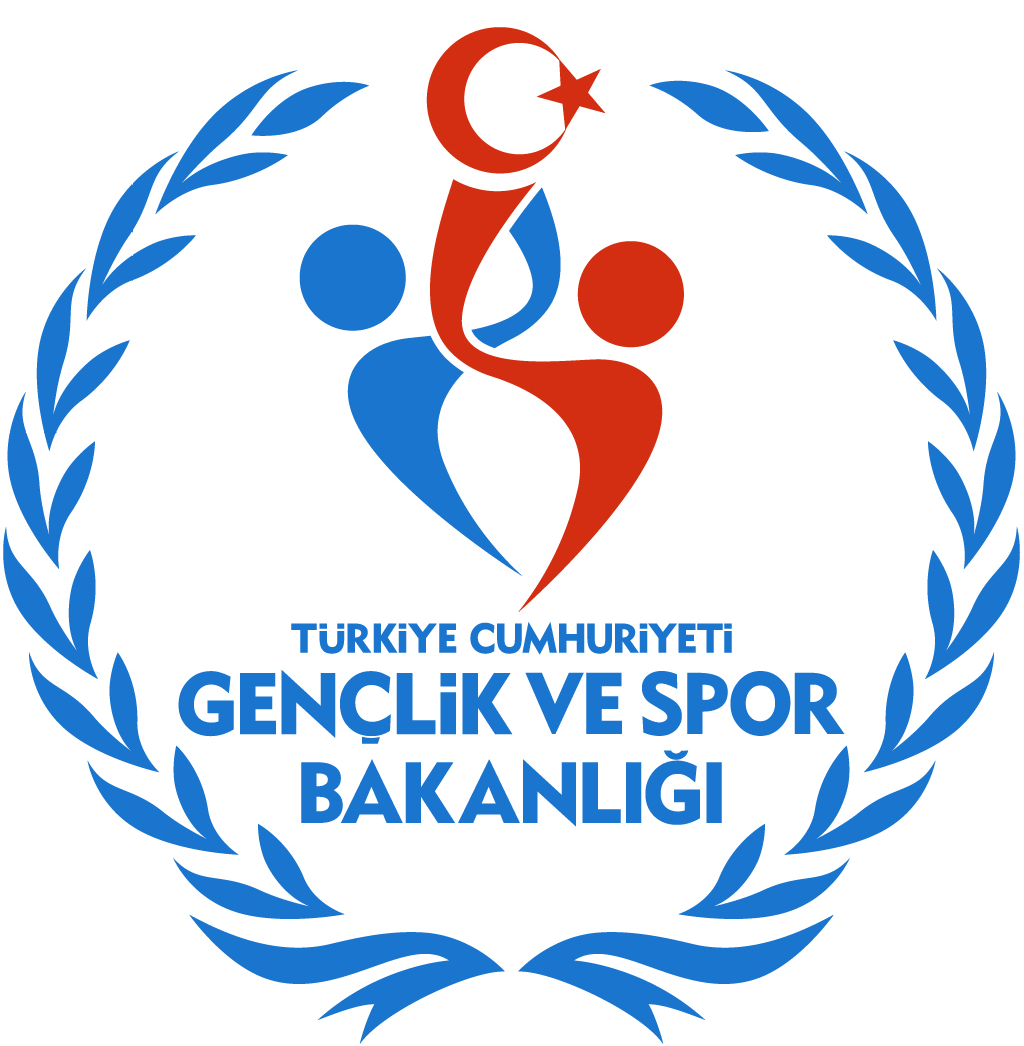 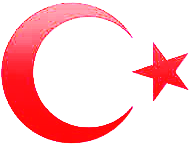 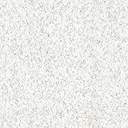 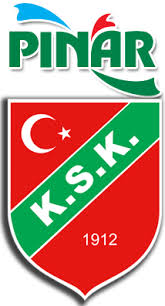 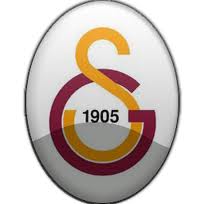         SAHA DEĞİŞİKLİĞİ:  48 Nolu Haftalık Bültende 20 Aralık 2014 günü saat 12:00 ve 14:00’da Buca İlçe Stadında oynanacak olanBölgesel Gelişim U-14  ve  U-15 Ligi müsabakaları Türkiye Futbol Federasyonunca Bornova Doğanlar Sahasına Alınmıştır.	20 ARALIK 2014 CUMARTESİ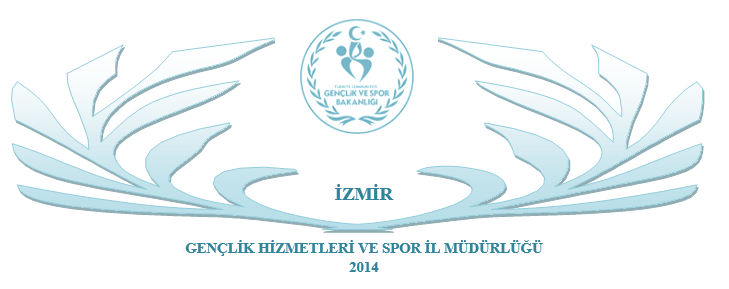 HALKAPINAR SPOR SALONU KÜÇÜK SALON                                                            İLAVEHALKAPINAR SPOR SALONU KÜÇÜK SALON                                                            İLAVEHALKAPINAR SPOR SALONU KÜÇÜK SALON                                                            İLAVEHALKAPINAR SPOR SALONU KÜÇÜK SALON                                                            İLAVEHALKAPINAR SPOR SALONU KÜÇÜK SALON                                                            İLAVE23-26 Aralık 201410:00OKUL SPORLARI YILDIZLAR GENÇLER İL BİRİNCİLİĞİGÜREŞ MÜSABAKALARIERKEKLERGÜREŞDOKUZ EYLÜL ÜNİVERSİTESİ YÜZME HAVUZU                                                      İLAVEDOKUZ EYLÜL ÜNİVERSİTESİ YÜZME HAVUZU                                                      İLAVEDOKUZ EYLÜL ÜNİVERSİTESİ YÜZME HAVUZU                                                      İLAVEDOKUZ EYLÜL ÜNİVERSİTESİ YÜZME HAVUZU                                                      İLAVEDOKUZ EYLÜL ÜNİVERSİTESİ YÜZME HAVUZU                                                      İLAVE22-24 Aralık 201409:30ANADOLU YILDIZLAR LİGİ YÜZME MÜSABAKALARIERKEKLER BAYANLARYÜZMEURLA 12 EYLÜL SPOR SALONU                                                                                       İLAVEURLA 12 EYLÜL SPOR SALONU                                                                                       İLAVEURLA 12 EYLÜL SPOR SALONU                                                                                       İLAVEURLA 12 EYLÜL SPOR SALONU                                                                                       İLAVEURLA 12 EYLÜL SPOR SALONU                                                                                       İLAVEURLA 12 EYLÜL SPOR SALONU                                                                                       İLAVEURLA 12 EYLÜL SPOR SALONU                                                                                       İLAVE24 Aralık 2014 Çarşamba14:00URLA EDAURLA BELEDİYE2.LİGBAYANLARBASKETBOLHALKAPINAR SPOR SALONU                              DEĞİŞİKLİK                                       ESKİHALKAPINAR SPOR SALONU                              DEĞİŞİKLİK                                       ESKİHALKAPINAR SPOR SALONU                              DEĞİŞİKLİK                                       ESKİHALKAPINAR SPOR SALONU                              DEĞİŞİKLİK                                       ESKİHALKAPINAR SPOR SALONU                              DEĞİŞİKLİK                                       ESKİHALKAPINAR SPOR SALONU                              DEĞİŞİKLİK                                       ESKİHALKAPINAR SPOR SALONU                              DEĞİŞİKLİK                                       ESKİ24 Aralık 2014 Çarşamba17:00SOCARBEST BALIKESİR2.LİGERKEKLERBASKETBOLHALKAPINAR SPOR SALONU                              DEĞİŞİKLİK                                       YENİHALKAPINAR SPOR SALONU                              DEĞİŞİKLİK                                       YENİHALKAPINAR SPOR SALONU                              DEĞİŞİKLİK                                       YENİHALKAPINAR SPOR SALONU                              DEĞİŞİKLİK                                       YENİHALKAPINAR SPOR SALONU                              DEĞİŞİKLİK                                       YENİHALKAPINAR SPOR SALONU                              DEĞİŞİKLİK                                       YENİHALKAPINAR SPOR SALONU                              DEĞİŞİKLİK                                       YENİ24 Aralık 2014 Çarşamba15:00SOCARBEST BALIKESİR2.LİGERKEKLERBASKETBOLALTAYNAZİLLİ BELEDİYESPOR BÖL. GEL. U14 LİGİ12.00BORNOVA DOĞANLAR SAHASIALTAYNAZİLLİ BELEDİYESPOR BÖL. GEL. U15 LİGİ14.00BORNOVA DOĞANLAR SAHASI